 Application to Clinical Internship Program at Living Systems 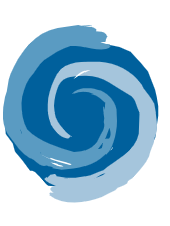 Demographic Information Date of Application: Name: Contact information: (phone) 				(email) Address: Date of Birth: Education and Work History: Attached copy of CV or Resume   Attached a copy of the highest degree obtained and the academic transcript for that degree  Please give a brief description of your employment and or educational history which led you to applying to this program: Do you intend for program or clinical hours to be used to meet the qualifications of any university, registering body, or organization?    Yes    			NOIf no skip to next segment If yes:Please provide details on hours needed, both counselling hours and supervision:Please describe any work experience in counselling or another helping profession.Please describe your experience to date with counselling procedures and ethics of the profession. At Living Systems, the primary theoretical orientation for this program is Bowen Family Systems Theory. If the requirements of your program or your own interest leads you to augment or supplement your practicum with other theories or techniques, please list them here: Please provide a written request for duty to accommodate a disability if relevant. Family History: Part of the work in Bowen Theory at Living Systems involves thinking about your functioning in your family.  Please attach a family diagram or genogram.  For information on how to make a family diagram please see  (ADD A LINK) As you think about starting this training,please describe what family of origin issues or family relationships are you interested in thinking more about? Additional QuestionsPlease briefly describe your interest in Living Systems’ Clinical Internship ProgramWhat are some goals you hope to work on during the next year in the course? Additional Documents Needed A copy of your criminal record check that is less than six months old. Adequate English proficiency is required for student success in the program, as such, we require proof of English proficiency with either the International English Language Testing System (IELTS- academic version) at overall band score of 6.0 (with no band less than 6.0), the Test of English as a Foreign Language (TOEFL) with 79 (Internet-Based), or 213 (computer-based), or 550 (paper based) and or English 12 (minimum 67%) in a Canadian school or English speaking US or International high school).Can you confirm that you meet the above English proficiency requirements and provide proof if requested Two letters of evaluation (this is not just a letter of recommendation – it should include weaknesses as well as strengths) from people who have observed your abilities and/or work.Letter one will be from _________________________________________Letter two will be from_________________________________________If you are selected to participate in an admissions interview you will be contacted by email. Please confirm the best email to use to contact you: ___________________________________________There is a non-refundable application fee due at the time of submission.  The fee is $120 and is payable by e-transfer to tuition@livingsytems.ca.  Payment for the course is as follows:The tuition for the first year is $2,000. A $200 non refundable deposit is due three weeks prior to the start of the program. $1,000 is due on the first day of class and the remaining $800 is due December 15th.Please initial that you have read and understand the tuition and fee schedule 